NERINGOS SAVIVALDYBĖS MERAS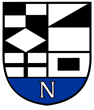 POTVARKISDĖL NERINGOS SAVIVALDYBĖS TARYBOS POSĖDŽIO NR. 3 SUŠAUKIMO IR KLAUSIMŲ TEIKIMO SVARSTYMUI2023 m. kovo 23 d. Nr. V10-22NeringaVadovaudamasis Lietuvos Respublikos vietos savivaldos įstatymo 20 straipsnio 2 dalies 1 punktu:1. Šaukiu 2023 m. kovo 30 d. 10.00 val. Neringos savivaldybės tarybos posėdį Nr. 3. 2. Teikiu svarstyti 2023 m. kovo 30 d. Neringos savivaldybės tarybos posėdyje šiuos klausimus:2.1. Dėl 2023 m. kovo 30 d. Neringos savivaldybės tarybos posėdžio Nr. 3 darbotvarkės patvirtinimo (Darius Jasaitis); 2.2. Dėl pritarimo Neringos savivaldybės tarybos ir mero 2022 metų veiklos ataskaitai (Darius Jasaitis);2.3. Dėl pritarimo Neringos savivaldybės kontrolės ir audito tarnybos 2022 metų veiklos ataskaitai (Jolanta Kičiatovienė);2.4. Dėl Neringos savivaldybės kontrolės ir audito tarnybos savivaldybės kontrolierės Jolantos Kičiatovienės tiesioginio vadovo motyvuoto siūlymo kasmetinio tarnybinės veiklos vertinimo metu įgyvendinimo (Darius Jasaitis);2.5. Dėl pritarimo Nidos lopšelio-darželio „Ąžuoliukas“ 2022 metų veiklos ataskaitai (Asta Baškevičienė);2.6. Dėl pritarimo Neringos gimnazijos 2022 metų veiklos ataskaitai (Asta Baškevičienė);2.7. Dėl pritarimo Neringos sporto mokyklos 2022 metų veiklos ataskaitai (Asta Baškevičienė);2.8. Dėl pritarimo Neringos meno mokyklos 2022 metų veiklos ataskaitai (Asta Baškevičienė);2.9. Dėl Neringos savivaldybės tarybos 2015 m. lapkričio 26 d. sprendimo Nr. T1-245 „Dėl Neringos meno mokyklos teikiamų atlygintinų paslaugų kainų nustatymo“ pakeitimo (Asta Baškevičienė);2.10. Dėl Neringos savivaldybės tarybos 2017 m. kovo 23 d. sprendimo Nr. T1-58 „Dėl Neringos sporto mokyklos teikiamų atlygintinų paslaugų kainų nustatymo“ pakeitimo (Asta Baškevičienė);2.11. Dėl Neringos savivaldybės tarybos 2019 m. birželio 27 d. sprendimo Nr. T1-119 „Dėl atlyginimo už vaikų išlaikymą Neringos savivaldybės švietimo įstaigose nustatymo tvarkos aprašo patvirtinimo“ pakeitimo (Asta Baškevičienė);2.12. Dėl Neringos savivaldybės tarybos 2023 m. vasario 2 d. sprendimo Nr. T1-19 „Dėl Neringos savivaldybės 2023 metų biudžeto patvirtinimo“ pakeitimo (Janina Kobozeva);2.13. Dėl savivaldybės įmonės „Komunalinio turto valdymas“ pertvarkymo ir Biudžetinės įstaigos „Komunalinio turto valdymas“ nuostatų patvirtinimo (Aina Kisielienė);2.14. Dėl turto perdavimo Biudžetinei įstaigai „Komunalinio turto valdymas“ ir Biudžetinei įstaigai „Paslaugos Neringai“ (Aina Kisielienė);2.15. Dėl Viešosios įstaigos „Nidos uostas“ dalininko teisių ir pareigų perdavimo (Aina Kisielienė);2.16. Dėl Biudžetinės įstaigos „Komunalinio turto valdymas“ teikiamų atlygintinų paslaugų kainų nustatymo (Aina Kisielienė);2.17. Dėl pritarimo įrangos talpinimo sutarčiai (Aina Kisielienė);2.18. Dėl turto perdavimo patikėjimo teise Neringos gimnazijai (Aina Kisielienė);2.19. Dėl sutikimo nurašyti ir likviduoti pripažintą nereikalingu ilgalaikį materialųjį turtą (Aina Kisielienė);2.20. Dėl Neringos savivaldybės vietinės rinkliavos už komunalinių atliekų surinkimą iš atliekų turėtojų ir atliekų tvarkymą lengvatos taikymo Kuršių nerijos nacionalinio parko direkcijai (Renata Jakienė);2.21. Dėl Neringos savivaldybės tarybos 2022 m. rugpjūčio 25 d. sprendimo Nr. T1-139 „Dėl elektromobilių viešojo įkrovimo paslaugos teikimo“ pakeitimo (Simonas Sakevičius);2.22. Dėl Neringos savivaldybės kelių (gatvių) ar inžinerinių tinklų statybos, rekonstravimo ar remonto trejų 2023–2025 metų prioritetinio sąrašo patvirtinimo (Simonas Sakevičius);2.23. Dėl pritarimo Neringos savivaldybės 2020-2022 m. Korupcijos prevencijos programos 2022 metų priemonių plano įgyvendinimui ir Neringos savivaldybės antikorupcijos komisijos 2022 metų veiklos ataskaitai (Laurynas Vainutis); 2.24. Dėl pritarimo Neringos savivaldybės jaunimo reikalų tarybos 2022 metų veiklos ataskaitai (Žydrūnė Janauskienė);2.25. Dėl Neringos savivaldybės tarybos 2020 m. balandžio 25 d. sprendimo Nr. T1-62 „Dėl Neringos savivaldybės nevyriausybinių organizacijų tarybos nuostatų patvirtinimo“ pakeitimo (Žydrūnė Janauskienė);2.26. Dėl reikalingų aukštos profesinės kvalifikacijos specialistų sąrašo patvirtinimo (Žydrūnė Janauskienė);2.27. Dėl Neringos savivaldybės visuomenės sveikatos stebėsenos 2021 metų ataskaitos patvirtinimo (Rugilė Mankovskė);2.28. Dėl Neringos savivaldybės 2022 metų visuomenės sveikatos rėmimo specialiosios programos lėšomis finansuojamų priemonių vykdymo ataskaitos patvirtinimo (Rugilė Mankovskė);2.29. Dėl Neringos savivaldybės 2023 metų visuomenės sveikatos rėmimo specialiosios programos ir jos sąmatos patvirtinimo (Rugilė Mankovskė);2.30. Dėl Viešosios įstaigos Neringos pirminės sveikatos priežiūros centro valdymo struktūros ir pareigybių sąrašo patvirtinimo (Rugilė Mankovskė);2.31. Dėl atleidimo nuo vietinės rinkliavos už leidimą įvažiuoti mechaninėmis transporto priemonėmis į valstybės saugomą Neringos savivaldybės administruojamą teritoriją (Kristina Jasaitienė);2.32. Dėl Prevencinių socialinių paslaugų planavimo, organizavimo ir teikimo Neringos savivaldybėje tvarkos aprašo patvirtinimo (Audronė Tribulaitė);2.33. Dėl Bitininkų tako pavadinimo suteikimo (Lina Lukauskaitė);2.34. Dėl Neringos savivaldybės tarybos 2018 m. rugpjūčio 30 d. sprendimo Nr. T1-99 „Dėl Neringos savivaldybės kultūros ir meno tarybos sudarymo ir nuostatų patvirtinimo“ pakeitimo (Diana Liutkutė);2.35. Dėl Neringos savivaldybės tarybos 2018 m. rugpjūčio 30 d. sprendimo Nr. T1-100 „Dėl kultūros bei meno projektų finansavimo Neringos savivaldybės biudžeto lėšomis tvarkos nustatymo“ pakeitimo (Diana Liutkutė);2.36. Dėl Neringos savivaldybės stipendijų kultūros ir meno kūrėjams skyrimo nuostatų patvirtinimo (Diana Liutkutė);2.37. Dėl pritarimo projekto „Latvijos ir Lietuvos institucijų pasirengimas žmogaus sukeltų nelaimių likvidacijai Latvijos ir Lietuvos pakrančių teritorijose“ įgyvendinimui (Vilma Kavaliova); 2.38. Dėl pritarimo projekto „Šviesa tamsoje – kaimo ir pakrančių turizmo atsparumo didinimas šiauriniame Baltijos jūros regione, sukuriant patirtis ne sezono metu“ įgyvendinimui (Vilma Kavaliova);2.39. Dėl pritarimo projekto „Baltijos gyvosios istorijos pamokos – mus vienija aistra, bendra praeitis ir ateitis“ įgyvendinimui  (Vilma Kavaliova);2.40. Dėl pritarimo projekto „Gamta grįstas sveikatingumas – nauja Pietų Baltijos regiono darnaus vystymosi koncepcija“ įgyvendinimui (Vilma Kavaliova);2.41. Dėl pritarimo projekto „Socialinė įtrauktis ir sveikatos stiprinimas Latvijos ir Lietuvos pasienio regione, plėtojant kritimo prevencijos priemones ir gerinant fizinės ir socialinės veiklos prieinamumą“ įgyvendinimui (Vilma Kavaliova).Savivaldybės meras					Darius JasaitisIgnė Kriščiūnaitė2023-03-23